HALAMAN PENGESAHANJudul Tugas Akhir:PENATAAN KAWASAN PERMUKIMAN KAMPUNG BAHARI TAMBAKLOROK SEMARANGOleh:Ratu Trifonia Dira SiagianNIM. 21020118130054Telah berhasil dipertahankan di hadapan Tim Penguji dan diterima sebagai bagian persyaratan yang diperlukan untuk memperoleh gelar Sarjana Arsitektur pada Program Studi Sarjana Arsitektur, Departemen Arsitektur, Fakultas Teknik, Universitas Diponegoro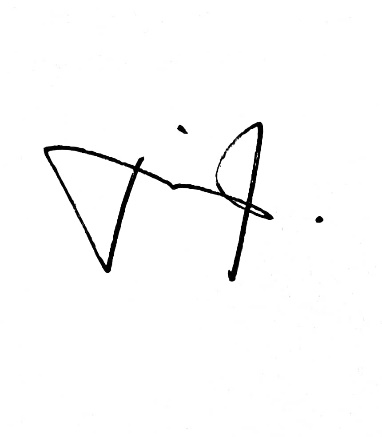 Semarang, 1 April 2022Tim Dosen,Pembimbing:	Ir.  Sri Hartuti Wahyuningrum, M.T.	[ …………………. ]	NIP. 196701231994012001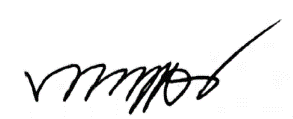 Penguji:	Dr. Ars. Ir. Wijayanti, M.Eng		[ …………………. ]	NIP. 196307111990012001Mengetahui, Ketua Program Studi Sarjana Arsitektur,Departemen Arsitektur, Fakultas Teknik, Universitas DiponegoroProf. Dr. Ir. Erni Setyowati, M.T.NIP. 196704041998022001